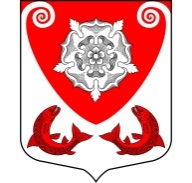 МЕСТНАЯ  АДМИНИСТРАЦИЯМО РОПШИНСКОЕ СЕЛЬСКОЕ ПОСЕЛЕНИЕМО ЛОМОНОСОВСКОГО  МУНИЦИПАЛЬНОГО РАЙОНАЛЕНИНГРАДСКОЙ ОБЛАСТИП О С Т А Н О В Л Е Н И Е№ 196от  08.05.2015 г.Об утверждении административного регламента                                                                     предоставления муниципальной услуги  «Организация и проведение торгов (аукционов) по продаже земельных участков или права на заключение договоров аренды земельных участков на территории муниципального образования Ропшинское сельское поселение Ломоносовскогомуниципального района Ленинградской области» В целях реализации мероприятий по разработке и утверждению административных регламентов предоставления муниципальных услуг в муниципальном образовании Ропшинское сельское поселение, в соответствии с Федеральным законом от 06.10.2003г. №131-ФЗ «Об общих принципах организации местного самоуправления» (с изменениями), Федеральным законом от 27.07.2010г. №210-ФЗ «Об организации предоставления государственных и муниципальных услуг», руководствуясь Уставом  Ропшинского сельского поселения,  в целях организации деятельности местной администрации Ропшинского сельского поселения, местная администрация муниципального образования Ропшинское сельское поселениеПОСТАНОВЛЯЕТ:1. Утвердить административный регламент  предоставления муниципальной услуги  местной администрацией МО Ропшинское сельское поселение МО Ломоносовского муниципального района Ленинградской области  «Организация и проведение торгов (аукционов) по продаже земельных участков или права на заключение договоров аренды земельных участков на территории муниципального образования Ропшинское сельское поселение Ломоносовского муниципального района Ленинградской области».2. Настоящее постановление вступает в силу со дня его официального опубликования на официальном сайте МО Ропшинское  сельское поселение www.ropshinskoe.ru3. Контроль за исполнением настоящего постановления оставляю за собой.Глава местной администрацииМО Ропшинское сельское поселение                                                             Морозов Р. М.Исп. Горпенюк О.В.Тел. (81376)72-224Административный регламент предоставления муниципальной услуги местной администрацией МО Ропшинское сельское поселение МО Ломоносовского муниципального района Ленинградской области «Организация и проведение торгов (аукционов) по продаже земельных участков или права на заключение договоров аренды земельных участков на территории муниципального образования Ропшинское сельское поселение Ломоносовского муниципального района Ленинградской области»Общие положенияНаименование муниципальной услуги: «Организация и проведение торгов (аукционов) по продаже земельных участков или права на заключение договоров аренды земельных участков на территории муниципального образования Ропшинское сельское поселение Ломоносовского муниципального района Ленинградской области».Наименование органа местного самоуправления, предоставляющего муниципальную услугу, и его структурного подразделения, ответственного за предоставление муниципальной услуги.Муниципальную услугу предоставляет местная администрация МО Ропшинское сельское поселение МО Ломоносовского муниципального района Ленинградской области (далее – орган местного самоуправления).1.3. При предоставлении муниципальной услуги местная администрация МО Ропшинское сельское поселение МО Ломоносовского муниципального района Ленинградской области взаимодействует с: - с органами Федеральной налоговой службы Российской Федерации;- с органами Федеральной службы государственной регистрации, кадастра и картографии;- с администрацией муниципального образования Ломоносовский муниципальный район Ленинградской области.1.4. Места нахождения, справочные телефоны и адреса электронной почты органов местного самоуправления Ленинградской области приведены в приложении 1 к административному регламенту.1.5. График работы администрации: понедельник – пятница: с 09 ч. 00 мин. до 17 ч. 00 мин.; пятница  (предпраздничные дни): с 09 ч. 00 мин. до 16 ч. 00 мин; обеденный перерыв: с 1300 до 1400;  суббота и воскресенье - выходные дни.1.6. Адрес портала государственных и муниципальных услуг (функций) Ленинградской области и официальных сайтов органов исполнительной власти Ленинградской области в сети Интернет.Электронный адрес портала государственных и муниципальных услуг Ленинградской области (далее – ПГУ ЛО): http://gu.lenobl.ru/;Электронный адрес официального сайта Администрации Ленинградской области http://www.lenobl.ru/;Электронный адрес официального сайта органа местного самоуправления: http://www.ropshinskoe.ru  1.7. Муниципальная услуга может быть предоставлена при обращении в многофункциональный центр предоставления государственных и муниципальных услуг (далее - МФЦ). Заявители представляют документы путем личной подачи документов. Информация о местах нахождения и графике работы, справочных телефонах и адресах электронной почты МФЦ приведена в приложении 2.1.8.Муниципальная услуга может быть предоставлена в электронном виде через функционал электронной приёмной на ПГУ ЛО.1.9. Порядок получения заявителями информации по вопросам предоставления муниципальной услуги, в том числе о ходе предоставления муниципальной услуги.1.9.1. Основными требованиями к порядку информирования заявителей об исполнении муниципальной услуги являются:- достоверность предоставляемой информации;- четкость в изложении информации;- полнота информирования.1.9.2. Информирование о порядке предоставления муниципальной услуги осуществляется при личном контакте специалистов с заявителями, с использованием почты, средств телефонной связи, электронной почты и размещается на портале.Информация о порядке предоставления муниципальной услуги предоставляется:- по телефону специалистами местной администрации МО Ропшинское сельское поселение (непосредственно в день обращения заинтересованных лиц);- на Интернет-сайте МО: http://www.ropshinskoe.ru;- на Портале государственных и муниципальных услуг Ленинградской области: http://www.gu.lenobl.ru;- на портале Федеральной государственной информационной системы «Единый портал государственных и муниципальных услуг (функций)» http://www.gosuslugi.ru;- при обращении в МФЦ.1.9.3. Информирование об исполнении муниципальной услуги осуществляется в устной, письменной или электронной форме. 1.9.4. При обращении заявителя в устной форме лично или по телефону специалист, осуществляющий устное информирование, должен дать исчерпывающий ответ заявителю в пределах своей компетенции на поставленные вопросы. Во время разговора специалист должен корректно и внимательно относиться к заявителю, не унижая его чести и достоинства. Максимальная продолжительность ответа специалиста на вопросы заявителя не должно превышать 10 минут.1.9.5. В случае если заданные заявителем вопросы не входят в компетенцию специалиста, специалист информирует заявителя о его праве получения информации от другого специалиста, из иных источников или от органов, уполномоченных на ее предоставление.1.9.6. Индивидуальное письменное информирование осуществляется при обращении заявителей путем почтовых отправлений. 1.9.7. Консультирование при обращении заявителей в электронном виде осуществляется по электронной почте. 1.10. Круг заявителей (претендентов), имеющих право на предоставление муниципальной услугиУчастниками (далее – заявители или претенденты) торгов могут являться: юридические лица; индивидуальные предприниматели;физические лица; представители указанных лиц, полномочия которых подтверждены в соответствии с законодательством Российской Федерации. II. Стандарт предоставления муниципальной услуги2.1. Наименование муниципальной услуги: «Организация и проведение торгов (аукционов) по продаже земельных участков или права на заключение договоров аренды земельных участков на территории муниципального образования Ропшинское сельское поселение Ломоносовского муниципального района Ленинградской области».2.2. Предоставление муниципальной услуги осуществляется органом местного самоуправления.Непосредственные административные действия по предоставлению муниципальной услуги осуществляются специалистами органа местного самоуправления.2.3. Результатом предоставления муниципальной услуги является:заключение договора купли-продажи и государственной регистрации права собственности покупателя на земельный участок при продаже земельного участка;заключение договора аренды земельного участка и государственной регистрации данного договора при передаче земельного участка в аренду.отказ в предоставлении муниципальной услуги.2.4. Срок предоставления муниципальной услуги: 75 календарных дней.2.4.1. Время приема заявителей для консультации по вопросам предоставления муниципальной услуги не может превышать 30 минут. 2.4.2. Максимальное время ожидания при подаче документов для предоставления муниципальной услуги не должно превышать 15 минут.2.4.3. Максимальное время ожидания в очереди для запроса информации о перечне документов, которые прилагаются к заявлению, не должно превышать 15 минут.2.4.4. Время приема заявления и необходимых документов для предоставления муниципальной услуги от заявителей, оценки документов, их полноты, достаточности, определения права на оказание муниципальной услуги не должно превышать 15 минут. 2.5. Перечень нормативных правовых актов, регулирующих отношения, возникающие в связи с предоставлением услуги:Конституция Российской Федерации от 12.12.1993 («Российская газета», № 237, 25.12.1993);Гражданский кодекс Российской Федерации;Земельный кодекс Российской Федерации от 25.10.2001 № 136-ФЗ;Градостроительный кодекс Российской Федерации от 29.12.2004г. №190-ФЗ;Федеральный закон от 06 октября 2003 года №131-ФЗ «Об общих принципах организации местного самоуправления в Российской Федерации»;Федеральный закон от 25 октября 2001 года № 137-ФЗ «О введении в действие Земельного кодекса Российской Федерации»;Федеральный закон от 29.12.2004 N 191-ФЗ "О введении в действие Градостроительного кодекса Российской Федерации";Федеральный закон от 24 июля 2007 года № 221-ФЗ «О государственном кадастре недвижимости»;Федеральный закон от 21 июля 1997 года № 122-ФЗ «О государственной регистрации прав на недвижимое имущество и сделок с ним»; Федеральный закон от 27 июля 2010 года № 210-ФЗ «Об организации предоставления государственных и муниципальных услуг»;Федеральный закон от 6 апреля 2011 г. N 63-ФЗ "Об электронной подписи";Федеральный закон от 27.07.2006 № 152-ФЗ «О персональных данных»;Постановление Правительства РФ от 11.11.2002 № 808 "Об организации и проведении торгов по продаже находящихся в государственной или муниципальной собственности земельных участков или права на заключение договоров аренды таких земельных участков"; Постановление Правительства Ленинградской области от 30.09.2011 N 310 "Об утверждении плана-графика перехода на предоставление государственных и муниципальных услуг в электронной форме органами исполнительной власти Ленинградской области и органами местного самоуправления Ленинградской области, а также учреждениями Ленинградской области и муниципальными учреждениями"; Приказ Министерства связи и массовых коммуникаций Российской Федерации от 13.04.2012 г. N 107 "Об утверждении Положения о федеральной государственной информационной системе "Единая система идентификации и аутентификации в инфраструктуре, обеспечивающей информационно-технологическое взаимодействие информационных систем, используемых для предоставления государственных и муниципальных услуг в электронной форме" ("Российская газета", N 112, 18.05.2012);Устав муниципального образования Ропшинское сельское поселение Ломоносовского муниципального района Ленинградской области;Положение о местной администрации муниципального образования Ропшинское сельское поселение муниципального образования Ломоносовского муниципального района Ленинградской области, утвержденное решением совета депутатов муниципального образования Ропшинское сельское поселение № 18 от 21 декабря 2005 г. (с изменениями, утвержденными решениями совета депутатов МО Ропшинское сельское поселение № 57 от 05.10.2010 г., № 30 от 03.11.2011 г., № 22 от 21.10.2013 г., № 35 от 18.06.2014 г.);Настоящий административный регламент;Иное законодательство муниципального образования.2.6. Исчерпывающий перечень документов, необходимых в соответствии с законодательными или иными нормативными правовыми актами для предоставления муниципальной услуги:2.6.1. Для участия в аукционе заявители представляют в установленный в извещении о проведении аукциона срок следующие документы:заявка на участие в аукционе по установленной в извещении о проведении аукциона форме с указанием банковских реквизитов счета для возврата задатка в 2 экземплярах, один  из которых остается у организаторов торгов, другой – у претендентов (Приложение 3 к настоящему административному регламенту); платежный документ с отметкой банка плательщика об исполнении для подтверждения перечисления претендентом установленного в извещении о проведении торгов задатка в счет обеспечения оплаты приобретаемых на торгах земельных участков или права на заключение договоров аренды таких земельных участков (документы, подтверждающие внесение задатка);копии документов, удостоверяющих личность заявителя (для граждан);надлежащим образом заверенный перевод на русский язык документов о государственной регистрации юридического лица в соответствии с законодательством иностранного государства в случае, если заявителем является иностранное юридическое лицо;в случае подачи заявки уполномоченным представителем заявителя (претендента) - надлежащим образом оформленная доверенность (подлинник);иные документы в соответствии с перечнем, опубликованным в извещении о проведении торгов;опись представленных документов в 2 экземплярах, один  из которых остается у организаторов торгов, другой – у претендентов.2.6.2. Прием документов прекращается не ранее чем за пять дней до дня проведения аукциона по продаже земельного участка, либо аукциона на право заключения договора аренды земельного участка.Один заявитель вправе подать только одну заявку на участие в аукционе.Заявка на участие в аукционе, поступившая по истечении срока приема заявок, возвращается заявителю в день ее поступления.2.7. Исчерпывающий перечень документов, необходимых в соответствии с нормативными правовыми актами для предоставления муниципальной услуги, которые находятся в распоряжении государственных органов, органов местного самоуправления и иных органов, участвующих в предоставлении муниципальной услуги и подлежащих представлению в рамках межведомственного взаимодействия:1) сведения, подтверждающие факт внесения сведений о заявителе в единый государственный реестр юридических лиц (для юридических лиц) или единый государственный реестр индивидуальных предпринимателей (для индивидуальных предпринимателей), в федеральном органе исполнительной власти, осуществляющем государственную регистрацию юридических лиц, физических лиц в качестве индивидуальных предпринимателей и крестьянских (фермерских) хозяйств (выписка из государственных реестров о юридическом лице или индивидуальном предпринимателе, являющемся заявителем).Документы, указанные в п.2.7 административного регламента, необходимые для приобретения прав на земельный участок и подлежащие представлению в рамках межведомственного взаимодействия не могут быть затребованы у заявителя (заявителей), при этом заявитель (заявители) вправе их предоставить вместе с заявлением. Специалисты органа местного самоуправления не вправе требовать от заявителя:- представления документов и информации или осуществления действий, представление или осуществление которых не предусмотрено настоящим административным регламентом;- представления документов и информации, которые в соответствии с нормативными правовыми актами Российской Федерации, нормативными правовыми актами находятся в распоряжении государственных органов, органов местного самоуправления и (или) подведомственных государственным органам и органам местного самоуправления организаций, участвующих в предоставлении муниципальной услуги.2.8.  Исчерпывающий перечень оснований для отказа в приеме документов, необходимых для предоставления муниципальной услугиОснованиями для отказа в приеме документов, необходимых для предоставления муниципальной услуги являются:наличие в документах помарок, не оговоренных приписок, пробелов, плохо пропечатанных символов, серьезных повреждений, которые не позволяют однозначно прочитать документ;представление неполного пакета документов, перечисленных в пункте 2.6.1 настоящего административного регламента;форма представленной (направленной) заявки на участие в аукционе не соответствует установленной в извещении о проведении аукциона форме (Приложению №3 к настоящему административному регламенту). 2.9. Исчерпывающий перечень оснований для отказа в предоставлении муниципальной услугиЗаявитель не допускается к участию в аукционе в следующих случаях:1) непредставление необходимых для участия в аукционе документов, предусмотренных п.2.6.1 административного регламента, или представление недостоверных сведений;2) непоступление задатка на дату рассмотрения заявок на участие в аукционе;3) подача заявки на участие в аукционе лицом, которое в соответствии с Земельным Кодексом Российской Федерации и другими федеральными законами не имеет права быть участником конкретного аукциона, покупателем земельного участка или приобрести земельный участок в аренду;4) наличие сведений о заявителе, об учредителях (участниках), о членах коллегиальных исполнительных органов заявителя, лицах, исполняющих функции единоличного исполнительного органа заявителя, являющегося юридическим лицом, в предусмотренном настоящей статьей реестре недобросовестных участников аукциона.2.10. Предоставление муниципальной услуги осуществляется на бесплатной основе.2.11. Срок регистрации заявки на участие в аукционе составляет 1 день.2.12. Требования к помещениям, в которых предоставляется муниципальная услуга, к залу ожидания, местам для заполнения запросов о предоставлении муниципальной услуги, информационным стендам с образцами их заполнения и перечням документов, необходимых для предоставления муниципальной услуги.2.12.1. Информация о местах нахождения и графике работы органа местного самоуправления, а также о других органах и организациях, обращение в которые необходимо для предоставления муниципальной услуги, иная справочная информация размещена на официальном сайте органа местного самоуправления.2.12.2. На территории, прилегающей к месторасположению здания, где предоставляется муниципальная услуга, оборудуются места для парковки автотранспортных средств. 2.12.3. Здание, где предоставляется муниципальная услуга, должно быть оборудовано входом для свободного доступа заявителей.2.12.4. Вход в помещения, где осуществляются прием и выдача документов, оборудуются пандусами, расширенными проходами, позволяющими обеспечить свободный доступ лиц с ограниченными возможностями передвижения, включая лиц, использующих кресла-коляски.2.12.5. Центральный вход в здание должен быть оборудован информационной табличкой (вывеской), содержащей информацию о наименовании и графике работы органа местного самоуправления, предоставляющей муниципальную услугу.2.12.6. Помещения, в которых предоставляется муниципальная услуга, должны соответствовать установленным противопожарным и санитарно-эпидемиологическим правилам и нормам.2.12.7. Помещения, в которых предоставляется муниципальная услуга, должны иметь туалет со свободным доступом к нему заявителей в рабочее время. 2.12.8. Помещения, в которых предоставляется муниципальная услуга, включают места для ожидания, места для информирования заявителей и заполнения необходимых документов, а также места для приема заявителей.2.12.9. Места для ожидания должны соответствовать комфортным условиям для заявителей и оптимальным условиям работы должностных лиц.2.12.10. Места для ожидания оборудуются стульями, количество которых определяется исходя из фактической нагрузки и возможностей для их размещения в здании, но не может составлять менее 5 мест.2.12.11. Места для информирования и заполнения необходимых документов оборудуются информационными стендами, стульями и столами либо стойками для оформления документов, обеспечиваются бланками заявлений и необходимыми канцелярскими принадлежностями.2.12.12. На информационном стенде размещается следующая информация:а) срок предоставления муниципальной услуги и сроки выполнения отдельных административных действий;б) образец заполнения заявления;в) перечень оснований для отказа в предоставлении муниципальной услуги;г) информация о платности (бесплатности) предоставления муниципальной услуги;д) извлечения из административного регламента.Прием заявителей осуществляется в кабинетах №№01_, 09.Кабинеты должны быть оборудованы информационными табличками с указанием:а) номера кабинета;б) фамилии, имени, отчества и должности лица, ведущего прием;в) графика приема заявителей.2.12.13. Должностные лица органа местного самоуправления, осуществляющие прием заявителей, обеспечиваются личными идентификационными карточками и (или) настольными табличками.2.12.14. Места для приема заявителей должны быть снабжены стулом, иметь место для письма и раскладки документов.2.12.15. В целях обеспечения конфиденциальности сведений о заявителе, одним должностным лицом органа местного самоуправления одновременно ведется прием только одного заявителя по одному обращению за предоставлением муниципальной услуги.2.12.16. Каждое рабочее место должностного лица органа местного самоуправления должно быть оборудовано телефоном, персональным компьютером с возможностью доступа к информационным базам данных, печатающим устройством.2.12.17. При оборудовании помещений, в которых предоставляется муниципальная услуга, обеспечивается возможность беспрепятственной эвакуации всех заявителей и должностных лиц в случае возникновения чрезвычайной ситуации.2.13. Порядок получения информации заявителями по вопросам предоставления муниципальной услуги, в том числе о ходе предоставления муниципальной услуги.2.13.1. Информация о порядке предоставления муниципальной услуги предоставляется в органе местного самоуправления непосредственно  у специалиста местной администрации МО Ропшинское сельское поселение с использованием средств телефонной связи, электронного информирования, вычислительной и электронной техники; посредством размещения в информационно-телекоммуникационных сетях общего пользования, в том числе в сети Интернет, публикации в средствах массовой информации, издания информационных материалов (брошюр, буклетов и т.д.).2.13.2. Информация о предоставлении муниципальной услуги сообщается по номерам телефонов для справок (консультаций), а также размещается в информационно-телекоммуникационных сетях общего пользования, в том числе в сети Интернет, на информационных стендах уполномоченной организации.2.13.3. При ответах на телефонные звонки и устные обращения должностные лица органа местного самоуправления подробно и в вежливой (корректной) форме информируют обратившихся по интересующим их вопросам. Ответ на телефонный звонок должен начинаться с информации о наименовании организации, в которую позвонил гражданин, фамилии, имени, отчестве и должности лица, принявшего телефонный звонок. Время разговора не должно превышать 30 минут.При невозможности должностного лица органа местного самоуправления, принявшего звонок, самостоятельно ответить на поставленные вопросы телефонный звонок должен быть переадресован (переведен) на другое должностное лицо или же обратившемуся гражданину должен быть сообщен телефонный номер, по которому можно получить необходимую информацию.2.13.4. Информирование о ходе предоставления муниципальной услуги осуществляется должностными лицами органа местного самоуправления при личном контакте с заявителями, с использованием средств сети Интернет, почтовой, телефонной связи, посредством электронной почты.Заявители, представившие в орган местного самоуправления документы для получения муниципальной услуги, в обязательном порядке информируются должностными лицами уполномоченной организации о результате предоставления муниципальной услуги.2.13.5. Информация об отказе в предоставлении муниципальной услуги направляется заявителю заказным письмом и дублируется по телефону или электронной почте, указанным в заявлении (при наличии соответствующих данных в заявлении).2.13.6. Информация о сроке завершения оформления документов и возможности их получения заявителю сообщается при подаче документов.2.13.7. Консультации (справки) по вопросам предоставления муниципальной услуги предоставляются должностными лицами органа местного самоуправления.2.13.7.1. Консультации предоставляются по следующим вопросам:- необходимого перечня документов, представляемых для предоставления муниципальной услуги, комплектности (достаточности) представляемых документов;- источников получения документов, необходимых для предоставления муниципальной услуги (орган, организация и их местонахождение);- времени приема и выдачи документов;- сроков предоставления муниципальной услуги;- порядка обжалования действий (бездействия) и решений должностных лиц, осуществляемых и принимаемых в ходе предоставления муниципальной услуги.2.13.7.2. При консультировании заявителей по электронной почте, в том числе о ходе предоставления муниципальной услуги, ответ должен быть направлен в течение пяти дней, исчисляемых со дня, следующего за днем поступления соответствующего запроса.2.14. Показатели доступности и качества муниципальных услуг.2.14.1. Показателями доступности муниципальной услуги являются:а) транспортная доступность к местам предоставления муниципальной услуги;б) обеспечение беспрепятственного доступа лиц с ограниченными возможностями передвижения к помещениям, в которых предоставляется муниципальная услуга;в) размещение информации о порядке предоставления муниципальной услуги на Едином портале государственных и муниципальных услуг.2.14.2. Показателями качества муниципальной услуги являются:а) соблюдение срока выдачи документов при предоставлении муниципальной услуги;б) соблюдение сроков ожидания в очереди при подаче и получении документов;в) отсутствие поданных в установленном порядке жалоб на решения, действия (бездействие) должностных лиц, принятые и осуществленные при предоставлении муниципальной услуги.2.15. Иные требования, в том числе учитывающие особенности предоставления муниципальной услуги в МФЦ предоставления государственных и муниципальных услуг и особенности предоставления муниципальной услуги в электронной форме:2.15.1. Предоставление муниципальной услуги посредством МФЦ осуществляется в подразделениях государственного бюджетного учреждения Ленинградской области «Многофункциональный центр предоставления государственных и муниципальных услуг» (далее – ГБУ ЛО «МФЦ») при наличии вступившего в силу соглашения о взаимодействии между ГБУ ЛО «МФЦ» и органом местного самоуправления. Предоставление муниципальной услуги в иных МФЦ осуществляется при наличии вступившего в силу соглашения о взаимодействии между ГБУ ЛО «МФЦ» и иным МФЦ.2.15.2. Иные требования, в том числе учитывающие особенности предоставления муниципальной услуги в МФЦ.В случае подачи документов в орган местного самоуправления посредством МФЦ специалист МФЦ, осуществляющий прием и обработку документов, представляемых для получения муниципальной услуги, выполняет следующие действия:определяет предмет обращения;проводит проверку полномочий лица, подающего документы;проводит проверку правильности заполнения запроса и соответствия представленных документов требованиям настоящего административного регламента;осуществляет сканирование представленных документов, формирует электронное дело, все документы которого связываются единым уникальным идентификационным кодом, позволяющим установить принадлежность документов конкретному заявителю и виду государственной услуги;направляет копии документов, с составлением описи этих документов по реестру в орган местного самоуправления:- в электронном виде в составе пакета электронных дел, за электронной подписью специалиста МФЦ - в течение одного рабочего  дня со дня обращения заявителя (уполномоченного лица) в МФЦ;- на бумажных носителях – в течение двух рабочих дней со дня обращения заявителя (уполномоченного лица) в МФЦ (подлинники и/или нотариально заверенные копии, либо копии, заверенные уполномоченными лицами МФЦ), посредством курьерской связи, с составлением описи передаваемых документов, с указанием  даты, количества листов, фамилии, должности и подписанные уполномоченным специалистом МФЦ.При обнаружении несоответствия документов требованиям настоящего                                         административного регламента специалист МФЦ, осуществляющий прием документов, уведомляет заявителя (уполномоченное лицо) о наличии препятствий к приему заявки и возвращает документы заявителю (уполномоченному лицу) для устранения выявленных недостатков.По окончании приема документов специалист МФЦ выдает заявителю (уполномоченному лицу) расписку в приеме документов.При обращении заявителя (уполномоченного лица) в орган местного самоуправления посредством МФЦ и при указании заявителем (уполномоченным лицом) места получения ответа (результата предоставления муниципальной услуги) в МФЦ, ответственный специалист органа местного самоуправления направляет в МФЦ по реестру документы, являющиеся результатом предоставления муниципальной услуги, для их последующего подписания и передачи экземпляров заявителю (уполномоченному лицу), в срок не более 1 рабочего дня со дня их регистрации в органе местного самоуправления и не позднее двух рабочих дней до окончания срока предоставления муниципальной услуги.Специалист МФЦ, ответственный за выдачу документов, полученных от органа местного самоуправления, в день получения документов сообщает заявителю (уполномоченному лицу) о принятом решении по телефону (с записью даты и времени телефонного звонка), а также о возможности получения документов в МФЦ.Выдача договора безвозмездного пользования и других исходящих форм осуществляется на основании  документов, удостоверяющих личность, под роспись в журнале учета выданных документов заявителям.После подписания заявителем документов, являющихся результатом предоставления муниципальной услуги, один экземпляр договора безвозмездного пользования возвращается МФЦ согласно реестра передачи в орган местного самоуправления в срок не более 3 рабочих дней со дня их подписания.Передача сопроводительной ведомости неполученных договоров безвозмездного пользования и других исходящих форм по истечению двух месяцев направляется в орган местного самоуправления по реестру невостребованных документов.2.16. Особенности предоставления муниципальной услуги в электронном виде.Деятельность ПГУ ЛО  по организации предоставления муниципальной услуги осуществляется в соответствии с Федеральным законом  от 27.07.2010 № 210-ФЗ «Об организации предоставления государственных и муниципальных услуг».2.16.1. Для получения муниципальной услуги через ПГУ ЛО заявителю необходимо предварительно пройти процесс регистрации в Единой системе идентификации и аутентификации (далее – ЕСИА). 2.16.2. Муниципальная услуга может быть получена через ПГУ ЛО с обязательной личной явкой на прием в орган местного самоуправления.2.16.3. Для подачи заявления через ПГУ ЛО заявитель должен выполнить следующие действия:пройти идентификацию и аутентификацию в ЕСИА;в личном кабинете на ПГУ ЛО  заполнить в электронном виде заявление на оказание услуги;приложить к заявлению отсканированные образы документов, необходимых для получения услуги;если заявитель выбрал способ оказания услуги с личной явкой на прием в орган местного самоуправления - заверение пакета электронных документов квалифицированной ЭП не требуется;направить пакет электронных документов в орган местного самоуправления посредством функционала ПГУ ЛО. 2.16.4. В результате направления пакета электронных документов посредством ПГУ ЛО автоматизированной информационной системой межведомственного электронного взаимодействия Ленинградской области (далее  - АИС «Межвед ЛО») производится автоматическая регистрация поступившего пакета электронных документов и присвоение пакету уникального номера дела. Номер дела доступен заявителю в личном кабинете ПГУ ЛО. 2.16.5. При предоставлении муниципальной услуги через ПГУ ЛО, в случае если заявитель не подписывает заявление квалифицированной ЭП, специалист органа местного самоуправления выполняет следующие действия:формирует пакет документов, поступивший через ПГУ ЛО и передает ответственному специалисту органа местного самоуправления наделенному в соответствии с должностным регламентом функциями по выполнению административной процедуры по приему заявлений и проверке документов, представленных для рассмотрения;формирует через АИС «Межвед ЛО» приглашение на прием, которое должно содержать следующую информацию: адрес органа местного самоуправления, в который необходимо обратиться заявителю, дату и время приема, номер очереди, идентификационный номер приглашения и перечень документов, которые необходимо представить на приеме. В АИС «Межвед ЛО» дело переводит в статус «Заявитель приглашен на прием». В случае неявки заявителя на прием в назначенное время заявление и документы хранятся в АИС «Межвед ЛО» в течение 30 календарных дней, затем специалист органа местного самоуправления, наделенный в соответствии с должностным регламентом функциями по приему заявлений и документов через ПГУ ЛО переводит документы в архив АИС «Межвед ЛО».В случае, если заявитель явился на прием  в указанное время, он обслуживается строго в это время. В случае, если заявитель явился позже, он обслуживается в порядке живой очереди. В любом из случаев ответственный специалист органа местного самоуправления ведущий прием, отмечает факт явки заявителя в АИС "Межвед ЛО", дело переводит в статус "Прием заявителя окончен".После рассмотрения документов и утверждения решения о предоставлении муниципальной услуги (отказе в предоставлении) заполняет предусмотренные в АИС «Межвед ЛО» формы о принятом решении и переводит дело в архив АИС "Межвед ЛО";Специалист органа местного самоуправления уведомляет заявителя о принятом решении с помощью указанных в заявлении средств связи, затем направляет документ почтой либо выдает его при личном обращении заявителя.2.16.6. В случае, если направленные заявителем (уполномоченным лицом)  электронное заявление и документы не заверены квалифицированной ЭП, днем обращения за предоставлением муниципальной услуги считается дата личной явки заявителя в орган местного самоуправления с предоставлением документов, указанных в пункте 2.6. настоящего административного регламента, и отвечающих требованиям, указанным в пункте 2.6. настоящего административного регламента.III. Информация об услугах, являющихся необходимыми и обязательными для предоставления муниципальной услуги3.1. Обращение заявителя за получением услуг, которые являются необходимыми и обязательными для предоставления муниципальной услуги, не требуется.  IV. Состав, последовательность и сроки выполнения административных процедур, требования к порядку их выполнения, в том числе особенности выполнения административных процедур в электронной форме4.1. Основанием для начала административных процедур по предоставлению муниципальной услуги является Решение о проведении аукциона по продаже земельного участка, находящегося в муниципальной собственности, и земельного участка, собственность на который не разграничена, аукциона на право заключения договора аренды земельного участка, находящегося в муниципальной собственности, и земельного участка, собственность на который не разграничена (далее - аукцион), принятое администрацией, в том числе по заявлениям граждан или юридических лиц.4.2. Предоставление муниципальной услуги включает в себя следующие административные процедуры:принятие решения о проведении аукциона по продаже земельного участка, аукциона на право заключения договора аренды земельного участка. прием и регистрация заявок и прилагаемых к ней документов от заявителей на участие в аукционе;принятие решения о признании заявителей участниками аукциона или об отказе в допуске к участию в аукционе по основаниям, установленным действующим законодательством;направление уведомлений заявителям, признанным участниками аукциона, заявителям, не допущенным к участию в аукционе, а также победителям аукциона;предоставление необходимой информации и соответствующих документов заявителям, намеревающимся принять участие в аукционе;организация и порядок осмотра земельных участков на местности;проведение аукциона, вручение протокола о результатах аукциона победителю аукциона;подготовка договоров купли-продажи земельных участков, договоров аренды земельных участков и заключение их с победителями аукциона;возврат задатков, внесенных для участия в аукционе заявителям аукциона (за исключением победителей);принятие решения об отказе в проведении аукциона по продаже земельного участка, аукциона на право заключения договора аренды земельного участка.11) блок-схема предоставления муниципальной услуги (приложение 5 к административному регламенту).4.3. Принятие решения о проведении аукциона по продаже земельного участка, аукциона на право заключения договора аренды земельного участка.4.3.1. Основанием для начала административной процедуры является принятие администрацией решения о проведении аукциона по продаже земельного участка, аукциона на право заключения договора аренды земельного участка, в том числе по заявлениям граждан или юридических лиц.4.3.2. В качестве организатора аукциона по продаже земельного участка или права на заключение договора аренды такого земельного участка выступает администрация либо действующая на основании договора с администрацией специализированная организация (далее – организатор аукциона).4.3.3. Организатор аукциона устанавливает время, место и порядок проведения аукциона, сроки подачи заявок на участие в аукционе, порядок внесения и возврата задатка, величину повышения начальной цены предмета аукциона ("шаг аукциона"). "Шаг аукциона" устанавливается в пределах трех процентов начальной цены предмета аукциона.4.3.4. Извещение о проведении аукциона размещается на официальном сайте Российской Федерации в информационно-телекоммуникационной сети "Интернет" для размещения информации о проведении торгов, определенном Правительством Российской Федерации (далее - официальный сайт) - torgi.gov.ru, не менее чем за тридцать дней до дня проведения аукциона. Указанное извещение должно быть доступно для ознакомления всем заинтересованным лицам без взимания платы. 4.3.5. Организатор аукциона также обеспечивает опубликование извещения о проведении аукциона в газете «Балтийский луч» или «Ломоносовский районный вестник» не менее чем за тридцать дней до дня проведения аукциона.4.3.6. Извещение о проведении аукциона должно содержать сведения:1) об организаторе аукциона;2) об уполномоченном органе и о реквизитах решения о проведении аукциона;3) о месте, дате, времени и порядке проведения аукциона;4) о предмете аукциона (в том числе о местоположении, площади и кадастровом номере земельного участка), правах на земельный участок, об ограничениях этих прав, о разрешенном использовании и принадлежности земельного участка к определенной категории земель, а также о максимально и (или) минимально допустимых параметрах разрешенного строительства объекта капитального строительства (за исключением случаев, если в соответствии с основным видом разрешенного использования земельного участка не предусматривается строительство здания, сооружения), о технических условиях подключения (технологического присоединения) объекта капитального строительства к сетям инженерно-технического обеспечения, предусматривающих предельную свободную мощность существующих сетей, максимальную нагрузку и сроки подключения объекта капитального строительства к сетям инженерно-технического обеспечения, о сроке действия технических условий, о плате за подключение (технологическое присоединение) на дату опубликования указанного извещения (за исключением случаев, если в соответствии с основным видом разрешенного использования земельного участка не предусматривается строительство здания, сооружения, и случаев проведения аукциона на право заключения договора аренды земельного участка для комплексного освоения территории или ведения дачного хозяйства);5) о начальной цене предмета аукциона;6) о "шаге аукциона";7) о форме заявки на участие в аукционе, порядке ее приема, об адресе места ее приема, о дате и времени начала и окончания приема заявок на участие в аукционе;8) о размере задатка, порядке его внесения участниками аукциона и возврата им задатка, банковских реквизитах счета для перечисления задатка;9) о сроке аренды земельного участка в случае проведения аукциона на право заключения договора аренды земельного участка;10) о размере ежегодной арендной платы при предоставлении земельного участка юридическому лицу в аренду для комплексного освоения территории или ведения дачного хозяйства, за исключением первого арендного платежа, размер которого определяется по результатам аукциона на право заключения договора аренды земельного участка для комплексного освоения территории или ведения дачного хозяйства. При этом размер ежегодной арендной платы, если предметом аукциона является размер первого арендного платежа, определяется в порядке, установленном для определения арендной платы за земельные участки, находящиеся в государственной или муниципальной собственности, без проведения торгов.4.3.7. Обязательным приложением к размещенному на официальном сайте извещению о проведении аукциона является проект договора купли-продажи или проект договора аренды земельного участка.4.3.8. Обязательным приложением к размещенному на официальном сайте извещению о проведении аукциона на право заключения договора аренды земельного участка для комплексного освоения территории является проект договора о комплексном освоении территории, подготовленный в соответствии с Градостроительным кодексом Российской Федерации.Результат административной процедуры - принятие решения о проведении аукциона по продаже земельного участка, аукциона на право заключения договора аренды земельного участка.День проведения аукциона - не менее чем за тридцать дней со дня размещения (опубликования) извещения о проведении аукциона.Максимальный срок выполнения административной процедуры – 2 рабочих дня. 4.4. Прием и регистрация заявок и прилагаемых к ней документов от заявителей на участие в аукционе.4.4.1. Срок подачи заявок на участие в аукционе (дата и время начала и окончания приема заявок на участие в аукционе), публикуется в информационном  сообщении  о проведении аукциона.4.4.2. Заявители, желающие принять участие в аукционе, подают организатору аукциона заявку на участие в аукционе с приложением документов, указанных в пунктах 2.6.1 настоящего административного регламента (Приложение 3 к административному регламенту).4.4.3. Прием документов прекращается не ранее чем за пять дней до дня проведения аукциона по продаже земельного участка, либо аукциона на право заключения договора аренды земельного участка.4.4.4. Один заявитель вправе подать только одну заявку на участие в аукционе.Заявка на участие в аукционе, поступившая по истечении срока приема заявок, возвращается заявителю в день ее поступления.4.4.5. Заявитель имеет право отозвать принятую организатором аукциона заявку на участие в аукционе до дня окончания срока приема заявок, уведомив об этом в письменной форме организатора аукциона. Организатор аукциона обязан возвратить заявителю внесенный им задаток в течение трех рабочих дней со дня поступления уведомления об отзыве заявки. В случае отзыва заявки заявителем позднее дня окончания срока приема заявок задаток возвращается в порядке, установленном для участников аукциона.4.4.6. Специалист, ответственный за прием заявок на участие в аукционе, удостоверяется в том, что:тексты заявок и иных документов написаны разборчиво, наименование юридических лиц, имена физических лиц - без сокращений, с указанием их мест нахождения и банковских реквизитов, с расшифровкой подписей лиц, подписавших заявки на участие;в документах нет подчисток, приписок, зачеркнутых слов и иных неоговоренных исправлений;документы не заполнены карандашом;документы не имеют серьезных повреждений, наличие которых не позволяет однозначно истолковать их содержание.4.4.7. Специалист, ответственный за прием заявок, вносит в журнал приема заявок запись о приеме заявки, где указывает порядковый номер принятой заявки, наименование объекта продажи, наименование участника, дату и время подачи документов, а также делает на каждом экземпляре документов отметку о принятии заявки с указанием номера, даты и времени подачи документов, ставит свою фамилию, инициалы и подпись.Результат административной процедуры - прием и регистрация заявки.Максимальный срок исполнения административной процедуры – 30 дней.4.5. Принятие решения о признании заявителей участниками аукциона или об отказе в допуске к участию в аукционе по основаниям, установленным действующим законодательством.4.5.1. В день определения участников аукциона, установленный в извещении, организатор аукциона рассматривает заявки и документы претендентов, устанавливает факт поступления от претендентов задатков на основании выписок с соответствующих счетов. По результатам рассмотрения заявки с документами организатор аукциона принимает решение о признании претендентов участниками аукциона или об отказе в допуске претендентов к участию в аукционе в соответствии с п.2.9 настоящего административного регламента. 4.5.2. Организатор аукциона ведет протокол рассмотрения заявок на участие в аукционе, который должен содержать сведения о заявителях, допущенных к участию в аукционе и признанных участниками аукциона, датах подачи заявок, внесенных задатках, а также сведения о заявителях, не допущенных к участию в аукционе, с указанием причин отказа в допуске к участию в нем. Заявитель, признанный участником аукциона, становится участником аукциона с даты подписания организатором аукциона протокола рассмотрения заявок. Протокол рассмотрения заявок на участие в аукционе подписывается организатором аукциона не позднее чем в течение одного дня со дня их рассмотрения и размещается на официальном сайте не позднее чем на следующий день после дня подписания протокола.4.5.3. Организатор аукциона обязан вернуть заявителю, не допущенному к участию в аукционе, внесенный им задаток в течение трех рабочих дней со дня оформления протокола приема заявок на участие в аукционе.4.5.4. В случае, если на основании результатов рассмотрения заявок на участие в аукционе принято решение об отказе в допуске к участию в аукционе всех заявителей или о допуске к участию в аукционе и признании участником аукциона только одного заявителя, аукцион признается несостоявшимся.4.5.5. В случае, если аукцион признан несостоявшимся и только один заявитель признан участником аукциона, уполномоченный орган в течение десяти дней со дня подписания протокола, указанного в п.4.5.2 настоящего административного регламента, обязан направить заявителю три экземпляра подписанного проекта договора купли-продажи или проекта договора аренды земельного участка. При этом договор купли-продажи земельного участка заключается по начальной цене предмета аукциона, а размер ежегодной арендной платы или размер первого арендного платежа по договору аренды земельного участка определяется в размере, равном начальной цене предмета аукциона.4.5.6. В случае, если по окончании срока подачи заявок на участие в аукционе подана только одна заявка на участие в аукционе или не подано ни одной заявки на участие в аукционе, аукцион признается несостоявшимся. Если единственная заявка на участие в аукционе и заявитель, подавший указанную заявку, соответствуют всем требованиям и указанным в извещении о проведении аукциона условиям аукциона, уполномоченный орган в течение десяти дней со дня рассмотрения указанной заявки обязан направить заявителю три экземпляра подписанного проекта договора купли-продажи или проекта договора аренды земельного участка. При этом договор купли-продажи земельного участка заключается по начальной цене предмета аукциона, а размер ежегодной арендной платы или размер первого арендного платежа по договору аренды земельного участка определяется в размере, равном начальной цене предмета аукциона.Результат административной процедуры – размещение на официальном сайте подписанного организатором аукциона протокола рассмотрения заявок на участие в аукционе.Максимальный срок выполнения административной процедуры – 2 рабочих дня. 4.6. Направление уведомлений заявителям, признанным участниками аукциона, заявителям, не допущенным к участию в аукционе, а также победителям аукциона.Заявителям, признанным участниками аукциона, и заявителям, не допущенным к участию в аукционе, организатор аукциона направляет уведомления о принятых в отношении них решениях не позднее дня, следующего после дня подписания протокола, указанного в п.4.5.2 настоящего административного регламента.Результат административной процедуры - Направление уведомлений заявителям, признанным участниками аукциона, заявителям, не допущенным к участию в аукционе, а также победителям аукциона.Максимальный срок выполнения административной процедуры – 2 рабочих дня. 4.7. Предоставление необходимой информации и соответствующих документов заявителям, намеревающимся принять участие в аукционе.Заявителям, намеревающимся принять участие в аукционе, организатором аукциона предоставляется информация, бланки заявок, а также копии документов, которые запрашиваются письменно или устно в рабочий день с момента официального опубликования извещения о проведении аукциона до даты последнего дня, определенного извещением для подачи заявки.Результат административной процедуры – предоставление заявителям необходимой информации.Максимальный срок выполнения административной процедуры – 30 рабочих дней. 4.8. Организация и порядок осмотра земельных участков на местности.4.8.1. Организатор аукциона организует осмотр на местности земельных участков, выставленных на аукцион. Дата, время и место сбора заинтересованных в осмотре заявителей указывается в извещении о проведении аукциона.4.8.2. В назначенное в извещении время специалист организатора аукциона, ответственный за организацию и проведение осмотра земельных участков на местности, совершает следующие действия:организует сбор заинтересованных лиц в помещении Администрации, после чего организует доставку данных лиц на земельный участок;организует осмотр заинтересованными лицами границ земельного участка, отвечает на вопросы, касающиеся использования земельного участка.Результат административной процедуры – осмотр земельных участков на местности в согласованное с организатором торгов время.Максимальный срок выполнения административной процедуры – 2 рабочих дня. 4.9. Проведение аукциона, вручение протокола о результатах аукциона победителю аукциона.4.9.1. Аукционы проводятся в указанном в извещении о проведении аукциона месте, в соответствующие день и час.4.9.2. Претендент приобретает статус участника аукциона с момента оформления организатором аукциона протокола о признании претендентов участниками аукциона.4.9.3. Перед проведением аукциона все участники должны зарегистрироваться. При этом участникам необходимо иметь при себе документ, удостоверяющий личность и доверенность для совершения сделки (для физических лиц, представляющих юридические лица и другие физические лица). Регистрация участников производится в помещении Организатора аукциона, непосредственно перед началом проведения аукциона.4.9.4. Аукцион проводится в следующем порядке:а) аукцион ведет аукционист;б) аукцион начинается с оглашения аукционистом наименования, основных характеристик и начальной цены земельного участка или начального размера арендной платы, "шага аукциона" и порядка проведения аукциона."Шаг аукциона" устанавливается в размере от 1 до 5 процентов начальной цены земельного участка или начального размера арендной платы и не изменяется в течение всего аукциона;в) участникам аукциона выдаются пронумерованные билеты, которые они поднимают после оглашения аукционистом начальной цены или начального размера арендной платы и каждой очередной цены или размера арендной платы в случае, если готовы купить земельный участок или заключить договор аренды в соответствии с этой ценой или размером арендной платы;г) каждую последующую цену или размер арендной платы аукционист назначает путем увеличения текущей цены или размера арендной платы на "шаг аукциона". После объявления очередной цены или размера арендной платы аукционист называет номер билета участника аукциона, который первым поднял билет, и указывает на этого участника аукциона. Затем аукционист объявляет следующую цену или размер арендной платы в соответствии с "шагом аукциона";д) при отсутствии участников аукциона, готовых купить земельный участок или заключить договор аренды в соответствии с названной аукционистом ценой или размером арендной платы, аукционист повторяет эту цену или размер арендной платы 3 раза.Если после троекратного объявления очередной цены или размера арендной платы ни один из участников аукциона не поднял билет, аукцион завершается. Победителем аукциона признается тот участник аукциона, номер билета которого был назван аукционистом последним;е) по завершении аукциона аукционист объявляет о продаже земельного участка или права на заключение договора его аренды, называет цену проданного земельного участка или размер арендной платы и номер билета победителя аукциона.4.9.5. В случае, если аукцион признан несостоявшимся и только один заявитель признан участником аукциона, администрация в течение десяти дней со дня подписания протокола, указанного в п.4.5.2 настоящего административного регламента, обязан направить заявителю три экземпляра подписанного проекта договора купли-продажи или проекта договора аренды земельного участка. При этом договор купли-продажи земельного участка заключается по начальной цене предмета аукциона, а размер ежегодной арендной платы или размер первого арендного платежа по договору аренды земельного участка определяется в размере, равном начальной цене предмета аукциона.4.9.6. В случае, если по окончании срока подачи заявок на участие в аукционе подана только одна заявка на участие в аукционе или не подано ни одной заявки на участие в аукционе, аукцион признается несостоявшимся. Если единственная заявка на участие в аукционе и заявитель, подавший указанную заявку, соответствуют всем требованиям и указанным в извещении о проведении аукциона условиям аукциона, уполномоченный орган в течение десяти дней со дня рассмотрения указанной заявки обязан направить заявителю три экземпляра подписанного проекта договора купли-продажи или проекта договора аренды земельного участка. При этом договор купли-продажи земельного участка заключается по начальной цене предмета аукциона, а размер ежегодной арендной платы или размер первого арендного платежа по договору аренды земельного участка определяется в размере, равном начальной цене предмета аукциона.4.9.7. Результаты аукциона оформляются протоколом, который составляет организатор аукциона. Протокол о результатах аукциона составляется в двух экземплярах, один из которых передается победителю аукциона, а второй остается у организатора аукциона. В протоколе указываются:1) сведения о месте, дате и времени проведения аукциона;2) предмет аукциона, в том числе сведения о местоположении и площади земельного участка;3) сведения об участниках аукциона, о начальной цене предмета аукциона, последнем и предпоследнем предложениях о цене предмета аукциона;4) наименование и место нахождения (для юридического лица), фамилия, имя и (при наличии) отчество, место жительства (для гражданина) победителя аукциона и иного участника аукциона, который сделал предпоследнее предложение о цене предмета аукциона;5) сведения о последнем предложении о цене предмета аукциона (цена приобретаемого в собственность земельного участка, размер ежегодной арендной платы или размер первого арендного платежа).4.9.8. Протокол о результатах аукциона размещается на официальном сайте в течение одного рабочего дня со дня подписания данного протокола.4.9.9. Победителем аукциона признается участник аукциона, предложивший наибольшую цену за земельный участок или наибольший размер ежегодной арендной платы за земельный участок.Победителем аукциона на право заключения договора аренды земельного участка для комплексного освоения территории или ведения дачного хозяйства признается участник аукциона, предложивший наибольший размер первого арендного платежа.4.9.10. В течение трех рабочих дней со дня подписания протокола о результатах аукциона организатор аукциона обязан возвратить задатки лицам, участвовавшим в аукционе, но не победившим в нем.4.9.11. В случае, если в аукционе участвовал только один участник или при проведении аукциона не присутствовал ни один из участников аукциона, либо в случае, если после троекратного объявления предложения о начальной цене предмета аукциона не поступило ни одного предложения о цене предмета аукциона, которое предусматривало бы более высокую цену предмета аукциона, аукцион признается несостоявшимся.4.9.12. Организатор аукциона вправе объявить о проведении повторного аукциона в случае, если аукцион был признан несостоявшимся и лицо, подавшее единственную заявку на участие в аукционе, заявитель, признанный единственным участником аукциона, или единственный принявший участие в аукционе его участник в течение тридцати дней со дня направления им проекта договора купли-продажи или проекта договора аренды земельного участка, а также проекта договора о комплексном освоении территории не подписали и не представили в администрацию указанные договоры (при наличии указанных лиц). При этом условия повторного аукциона могут быть изменены.Результат административной процедуры – проведение аукциона, вручение протокола о результатах аукциона победителю аукциона.Максимальный срок выполнения административной процедуры – 2 рабочих дня. 4.10. Подготовка договоров купли-продажи земельных участков, договоров аренды земельных участков и заключение их с победителями аукциона.4.10.1. Протокол о результатах аукциона является основанием для заключения с победителем торгов договора купли-продажи земельного участка или аренды земельного участка. 4.10.2. Специалист администрации, ответственный за подготовку договора купли-продажи земельного участка и договора аренды земельного участка, готовит три экземпляра проекта договора купли-продажи земельного участка или договора аренды земельного участка, акт приема-передачи земельного участка и направляет проекты на подпись главе местной администрации МО Ропшинское сельское поселение.4.10.3. Специалист администрации, ответственный за подготовку договора купли-продажи земельного участка и договора аренды земельного участка,  направляет победителю аукциона или единственному принявшему участие в аукционе его участнику три экземпляра подписанного проекта договора купли-продажи или проекта договора аренды земельного участка в десятидневный срок со дня составления протокола о результатах аукциона. При этом договор купли-продажи земельного участка заключается по цене, предложенной победителем аукциона, или в случае заключения указанного договора с единственным принявшим участие в аукционе его участником по начальной цене предмета аукциона, а размер ежегодной арендной платы или размер первого арендного платежа по договору аренды земельного участка определяется в размере, предложенном победителем аукциона, или в случае заключения указанного договора с единственным принявшим участие в аукционе его участником устанавливается в размере, равном начальной цене предмета аукциона. Не допускается заключение указанных договоров ранее чем через десять дней со дня размещения информации о результатах аукциона на официальном сайте.4.10.4. Задаток, внесенный лицом, признанным победителем аукциона, задаток, внесенный иным лицом, с которым договор купли-продажи или договор аренды земельного участка заключается в соответствии с пунктами 4.9.5, 4.9.6 или 4.10.3 настоящего административного регламента, засчитываются в оплату приобретаемого земельного участка или в счет арендной платы за него. Задатки, внесенные этими лицами, не заключившими в установленном настоящей статьей порядке договора купли-продажи или договора аренды земельного участка вследствие уклонения от заключения указанных договоров, не возвращаются.4.10.5. Не допускается требовать от победителя аукциона, иного лица, с которым договор купли-продажи или договор аренды земельного участка заключается в соответствии с пунктами 4.9.5, 4.9.6 или 4.10.3 настоящего административного регламента, возмещение расходов, связанных с выполнением кадастровых работ в отношении земельного участка, являющегося предметом указанных договоров, а также расходов, связанных с организацией и проведением аукциона.4.10.6. Если аукцион проводится в целях предоставления земельного участка в аренду для комплексного освоения территории, одновременно с договором аренды земельного участка лицу, с которым в соответствии с настоящей статьей заключается указанный договор, направляются также два экземпляра проекта договора о комплексном освоении территории, подписанного представителем уполномоченного органа.4.10.7  Если договор купли-продажи или договор аренды земельного участка, а также договор о комплексном освоении территории в течение тридцати дней со дня направления победителю аукциона проектов указанных договоров не были им подписаны и представлены в уполномоченный орган, организатор аукциона предлагает заключить указанные договоры иному участнику аукциона, который сделал предпоследнее предложение о цене предмета аукциона, по цене, предложенной победителем аукциона.4.10.8. В случае, если в течение тридцати дней со дня направления участнику аукциона, который сделал предпоследнее предложение о цене предмета аукциона, проекта договора купли-продажи или проекта договора аренды земельного участка, а также проекта договора о комплексном освоении территории этот участник не представил в уполномоченный орган подписанные им договоры, организатор аукциона вправе объявить о проведении повторного аукциона или распорядиться земельным участком иным образом в соответствии с настоящим Кодексом.4.10.9. Сведения о победителях аукционов, уклонившихся от заключения договора купли-продажи или договора аренды земельного участка, являющегося предметом аукциона, и об иных лицах, с которыми указанные договоры заключаются в соответствии с пунктами 4.9.5, 4.9.6 или 4.10.2 настоящего административного регламента и которые уклонились от их заключения, включаются в реестр недобросовестных участников аукциона.Результат административной процедуры - заключение договора купли-продажи или договора аренды земельного участка, являющегося предметом аукциона.Максимальный срок выполнения административной процедуры – 40 рабочих дней. 4.11. Возврат задатков, внесенных для участия в аукционе заявителям аукциона (за исключением победителей).4.11.1. Возврат задатков, внесенных для участия в аукционе по продаже земельного участка или права на заключение договора аренды земельного участка заявителям, подавшим заявки на участие в аукционе (за исключением победителя), осуществляется организатором аукциона в следующие сроки:в случае отказа администрации от проведения торгов - в течение трех дней со дня принятия соответствующего решения;заявителям, не допущенным к участию в аукционе - в течение трех рабочих дней со дня оформления протокола приема заявок на участие в аукционе; заявителям, отозвавшим принятую организатором аукциона заявку на участие в аукционе до дня окончания срока приема заявок - в течение трех рабочих дней со дня поступления уведомления об отзыве заявки;заявителям, отозвавшим принятую организатором аукциона заявку на участие в аукционе позднее дня окончания срока приема заявок - возвращается в порядке, установленном для участников аукциона;лицам, участвовавшим в аукционе, но не победившим в нем - в течение трех рабочих дней со дня подписания протокола о результатах аукциона;лицам, признанным победителем аукциона, не заключившим договора купли-продажи или договора аренды земельного участка в установленном порядке (в течение тридцати дней со дня направления им администрацией проекта указанного договора), вследствие уклонения от заключения указанных договоров – задаток не возвращается. Результат административной процедуры - возврат задатков, внесенных для участия в аукционе заявителям аукциона, за исключением победителей.Максимальный срок выполнения административной процедуры – 7 рабочих дней. 4.12. Принятие решения об отказе в проведении аукциона по продаже земельного участка, аукциона на право заключения договора аренды земельного участка.4.12.1. Решение об отказе в проведении аукциона принимается в случае выявления обстоятельств, предусмотренных пунктом 4.12.2 настоящего административного регламента.4.12.2. Земельный участок не может быть предметом аукциона, если:1) границы земельного участка подлежат уточнению в соответствии с требованиями Федерального закона "О государственном кадастре недвижимости";2) на земельный участок не зарегистрировано право государственной или муниципальной собственности, за исключением случаев, если такой земельный участок образован из земель или земельного участка, государственная собственность на которые не разграничена;3) в отношении земельного участка в установленном законодательством Российской Федерации порядке не определены предельные параметры разрешенного строительства, реконструкции, за исключением случаев, если в соответствии с разрешенным использованием земельного участка не предусматривается возможность строительства зданий, сооружений;4) в отношении земельного участка отсутствуют сведения о технических условиях подключения (технологического присоединения) объектов к сетям инженерно-технического обеспечения, за исключением случаев, если в соответствии с разрешенным использованием земельного участка не предусматривается возможность строительства зданий, сооружений, и случаев проведения аукциона на право заключения договора аренды земельного участка для комплексного освоения территории или ведения дачного хозяйства;5) в отношении земельного участка не установлено разрешенное использование или разрешенное использование земельного участка не соответствует целям использования земельного участка, указанным в заявлении о проведении аукциона;6) земельный участок не отнесен к определенной категории земель;7) земельный участок предоставлен на праве постоянного (бессрочного) пользования, безвозмездного пользования, пожизненного наследуемого владения или аренды;8) на земельном участке расположены здание, сооружение, объект незавершенного строительства, принадлежащие гражданам или юридическим лицам, за исключением случаев размещения сооружения (в том числе сооружения, строительство которого не завершено) на земельном участке на условиях сервитута или объекта, включенного в «Перечень видов объектов, размещение которых может осуществляться на землях или земельных участках, находящихся в государственной или муниципальной собственности, без предоставления земельных участков и установления сервитутов», утвержденный Постановлением Правительства РФ от 03.12.2014 N 1300, и размещение которого не препятствует использованию такого земельного участка в соответствии с его разрешенным использованием;9) на земельном участке расположены здание, сооружение, объект незавершенного строительства, находящиеся в государственной или муниципальной собственности, и продажа или предоставление в аренду указанных здания, сооружения, объекта незавершенного строительства является предметом другого аукциона либо указанные здание, сооружение, объект незавершенного строительства не продаются или не передаются в аренду на этом аукционе одновременно с земельным участком;10) земельный участок изъят из оборота, за исключением случаев, в которых в соответствии с федеральным законом изъятые из оборота земельные участки могут быть предметом договора аренды;11) земельный участок ограничен в обороте, за исключением случая проведения аукциона на право заключения договора аренды земельного участка;12) земельный участок зарезервирован для государственных или муниципальных нужд, за исключением случая проведения аукциона на право заключения договора аренды земельного участка на срок, не превышающий срока резервирования земельного участка;13) земельный участок расположен в границах застроенной территории, в отношении которой заключен договор о ее развитии, или территории, в отношении которой заключен договор о ее комплексном освоении;14) земельный участок в соответствии с утвержденными документами территориального планирования и (или) документацией по планировке территории предназначен для размещения объектов федерального значения, объектов регионального значения или объектов местного значения;15) земельный участок предназначен для размещения здания или сооружения в соответствии с государственной программой Российской Федерации, государственной программой субъекта Российской Федерации или адресной инвестиционной программой;16) в отношении земельного участка принято решение о предварительном согласовании его предоставления;17) в отношении земельного участка поступило заявление о предварительном согласовании его предоставления или заявление о предоставлении земельного участка, за исключением случаев, если принято решение об отказе в предварительном согласовании предоставления такого земельного участка или решение об отказе в его предоставлении;18) земельный участок является земельным участком общего пользования или расположен в границах земель общего пользования, территории общего пользования;19) земельный участок изъят для государственных или муниципальных нужд, за исключением земельных участков, изъятых для государственных или муниципальных нужд в связи с признанием многоквартирного дома, который расположен на таком земельном участке, аварийным и подлежащим сносу или реконструкции.4.12.3. Извещение об отказе в проведении аукциона размещается на официальном сайте организатором аукциона в течение трех дней со дня принятия данного решения. Организатор аукциона в течение трех дней со дня принятия решения об отказе в проведении аукциона обязан известить участников аукциона об отказе в проведении аукциона и возвратить его участникам внесенные задатки.V. Формы контроля за предоставлением муниципальной услуги5.1.	Контроль за надлежащим исполнением настоящего административного регламента осуществляет глава местной администрации МО Ропшинское сельское поселение, заместитель главы местной администрации МО Ропшинское сельское поселение.5.2.	Текущий контроль за совершением действий и принятием решений при предоставлении муниципальной услуги осуществляется главой местной администрации МО Ропшинское сельское поселение, заместителем главы местной администрации МО Ропшинское сельское поселение, в виде:проведения текущего мониторинга предоставления муниципальной услуги;контроля сроков осуществления административных процедур (выполнения действий и принятия решений);проверки процесса выполнения административных процедур (выполнения действий и принятия решений);контроля качества выполнения административных процедур (выполнения действий и принятия решений);рассмотрения и анализа отчетов, содержащих основные количественные показатели, характеризующие процесс предоставления муниципальной услуги;приема, рассмотрения и оперативного реагирования на обращения и жалобы заявителей по вопросам, связанным с предоставлением муниципальной услуги.5.3.	Текущий контроль за регистрацией входящей и исходящей корреспонденции (заявлений о предоставлении муниципальной услуги, обращений о представлении информации о порядке предоставления муниципальной услуги, ответов должностных лиц органа местного самоуправления на соответствующие заявления и обращения, а также запросов) администрации МО осуществляет заместитель главы местной администрации МО Ропшинское сельское поселение.5.4.	Для текущего контроля используются сведения, полученные из электронной базы данных, служебной корреспонденции органа местного самоуправления, устной и письменной информации должностных лиц органа местного самоуправления.5.5.	О случаях и причинах нарушения сроков и содержания административных процедур ответственные за их осуществление специалисты органа местного самоуправления немедленно информируют своих непосредственных руководителей, а также принимают срочные меры по устранению нарушений.Специалисты, участвующие в предоставлении муниципальной услуги, несут ответственность за соблюдение сроков и порядка исполнения административных процедур.5.6.	В случае выявления по результатам осуществления текущего контроля нарушений сроков и порядка исполнения административных процедур, обоснованности и законности совершения действий виновные лица привлекаются к ответственности в порядке, установленном законодательством Ленинградской области и Российской Федерации.5.7.	Ответственность должностного лица, ответственного за соблюдение требований настоящего Административного регламента по каждой административной процедуре или действие (бездействие) при исполнении муниципальной услуги, закрепляется в должностном регламенте (или должностной инструкции) сотрудника органа местного самоуправления.5.8. Текущий контроль соблюдения специалистами МФЦ последовательности действий, определенных административными процедурами осуществляется директорами МФЦ.5.9. Контроль соблюдения требований настоящего Административного регламента в части, касающейся участия МФЦ в предоставлении муниципальной услуги, осуществляется Комитетом экономического развития и инвестиционной деятельности Ленинградской области.VI. Досудебный (внесудебный) порядок обжалования решений и действий (бездействия) органа, предоставляющего муниципальную услугу, а также должностных лиц, м служащих6.1. Заявители имеют право на досудебное (внесудебное) обжалование решений и действий (бездействия) должностного лица, при предоставлении муниципальной услуги вышестоящему должностному лицу, а также в судебном порядке.6.2. Предметом обжалования являются неправомерные действия (бездействие) уполномоченного на предоставление муниципальной услуги должностного лица, а также принимаемые им решения при предоставлении муниципальной услуги.6.3. Жалоба подается в письменной форме на бумажном носителе, в электронной форме в орган, предоставляющий муниципальную услугу.Жалобы на решения, принятые руководителем органа, предоставляющего муниципальную услугу, подаются в вышестоящий орган (при его наличии) либо в случае его отсутствия рассматриваются непосредственно руководителем органа, предоставляющего муниципальную услугу, в соответствии с пунктом 1 статьи 11.2 Федерального закона от 27 июля 2010 г. № 210-ФЗ «Об организации предоставления государственных и муниципальных услуг».  6.4. Основанием для начала процедуры досудебного обжалования является жалоба о нарушении должностным лицом требований действующего законодательства, в том числе требований настоящего административного регламента.6.5. Заинтересованное лицо имеет право на получение в органе, предоставляющего муниципальную услугу, информации и документов, необходимых для обжалования действий (бездействия) уполномоченного на исполнение муниципальной услуги должностного лица, а также принимаемого им решения при исполнении муниципальной услуги. 6.6. Жалоба, поступившая в орган местного самоуправления, рассматривается в течение 15 дней со дня ее регистрации.6.7. В случае обжалования отказа в приеме документов у заявителя либо в исправлении допущенных опечаток и ошибок или в случае обжалования нарушения установленного срока таких исправлений жалоба рассматривается в течение 5 дней со дня ее регистрации.6.8. Ответ по результатам рассмотрения жалобы направляется заявителю не позднее дня, следующего за днем принятия решения, в письменной форме.6.9. В случае если в письменном обращении не указаны фамилия гражданина, направившего обращение или почтовый адрес, по которому должен быть направлен ответ, ответ на обращение не дается. Если в указанном обращении содержатся сведения о подготавливаемом, совершаемом или совершенном противоправном деянии, а также о лице, его подготавливающем, совершающем или совершившем, обращение подлежит направлению в государственный орган в соответствии с его компетенцией.6.10. Обращение, в котором обжалуется судебное решение, в течение 15 дней со дня регистрации возвращается гражданину, направившему обращение, с разъяснением порядка обжалования данного судебного решения.6.11. Должностное лицо органа местного самоуправления при получении письменного обращения, в котором содержатся нецензурные либо оскорбительные выражения, угрозы жизни, здоровью и имуществу должностного лица, а также членов его семьи, вправе оставить обращение без ответа по существу поставленных в нем вопросов и сообщить гражданину, направившему обращение, о недопустимости злоупотребления правом.6.12. В случае если текст письменного обращения не поддается прочтению, ответ на обращение не дается и оно не подлежит направлению на рассмотрение должностному лицу органа местного самоуправления либо в иной орган, о чем в течение 15 дней со дня регистрации обращения сообщается гражданину, направившему обращение, если его фамилия или почтовый адрес поддаются прочтению.6.13. В случае, если в письменном обращении гражданина содержится вопрос, на который ему неоднократно давались письменные ответы по существу в связи с ранее направляемыми обращениями, и при этом в обращении не приводятся новые доводы или обстоятельства, должностное лицо праве принять решение о безосновательности очередного обращения и прекращении переписки с гражданином по данному вопросу. В случае если ответ по существу поставленного в обращении вопроса не может быть дан без разглашения сведений, составляющих государственную или иную охраняемую федеральным законом тайну, гражданину, направившему обращение, сообщается о невозможности дать ответ по существу поставленного в нем вопроса в связи с недопустимостью разглашения указанных сведений.6.14. В ходе личного приема гражданину может быть отказано в дальнейшем рассмотрении обращения, если ему ранее был дан ответ по существу поставленных в обращении вопросов.По результатам досудебного (внесудебного) обжалования могут быть приняты следующие решения:- о признании жалобы обоснованной и устранении выявленных нарушений;- о признании жалобы необоснованной с направлением заинтересованному лицу мотивированного отказа в удовлетворении жалобы.В случае установления в ходе или по результатам рассмотрения жалобы признаков состава административного правонарушения или преступления должностное лицо, наделенное полномочиями по рассмотрению жалоб, незамедлительно направляет имеющиеся материалы в органы прокуратуры.Решения и действия (бездействие) должностных лиц администрации, нарушающие право заявителя либо его представителя на получение муниципальной услуги, могут быть обжалованы в  суде в порядке и сроки, установленные законодательством Российской Федерации.                Приложение 1к административному регламентуМестонахождение администрации МО:Местная администрация МО Ропшинское сельское поселение МО Ломоносовского муниципального района Ленинградской области, расположена по адресу: 188514, Ленинградская область, Ломоносовский район, пос. Ропша, Стрельнинское  шоссе, д. 9а, тел/факс (81376)72230. Адрес электронной почты: ropsha@komfin.ru График работы администрации МО:Часы приема корреспонденции:Продолжительность рабочего дня, непосредственно предшествующего нерабочему праздничному дню, уменьшается на один час.Справочные телефоны структурных подразделений администрации МО для получения информации, связанной с предоставлением муниципальной услуги:Приложение 2к административному регламентуИнформация о местах нахождения и графике работы, справочных телефонах и адресах электронной почты МФЦ                                                                                                                           Приложение 3к административному регламентуот   _____________________________________________(ф.и.о. должностного лица, полное наименование уполномоченного органа, адрес местонахождения)от ______________________________________________ (полное наименование заявителя - юридического лица или фамилия, имя и отчество физического лица)Заявка  № ______на участие в аукционе по продаже земельного участкапос. Ропша Ломоносовского                                                                                                                                                            района Ленинградской области                                                         «___» _________ 20___г.Претендент:          Юридическое лицо                                        Физическое лицоНаименование претендента: _________________________________________________                                                                        (для юридических лиц – полное наименование, для физических лиц – Ф.И.О.)__________________________________________________________________________Реквизиты  претендента:для физических лиц: документ, удостоверяющий личность - _______________, серия______ №_________, выдан _____________________________________________________________________дата выдачи – «____» ______________20____г.дата рождения ____________________,  телефон ___________________.Место проживания: ________________________________________________________.для юридических лиц: документ о государственной регистрации - ______________________________________________________________________________________  		(наименование, номер, дата регистрации, орган, осуществивший регистрацию, ИНН)______________________________________________________________________________________________________________________________________________________юридический адрес: __________________________________________________________фактический адрес: _________________________________________________________телефон/факс: __________________________банковские реквизиты (для возврата задатка): в соответствии с договором о задаткена расчетный счет №____________________________ в банке ____________________________ кор. счет_________________  БИК ____________, в лице своего представителя: (в случае действий через доверенное лицо)__________________________________________________________________________                                                                           (Ф.И.О., паспортные данные)_________________________________________________________________________, действующего на основании доверенности № ________ от «____» ______________ 20____г.Претендент, принимая решение об участии в аукционе по продаже находящегося в __________________________ собственности земельного участка площадью ___________________________, расположенного по адресу: _____________________________________________ ___________________________________________________________________________ (категория земель – _________________________________________________________,  разрешенное использование –_________________________________________________ __________________________________________________________________________),кадастровый номер _________________________________,в случае признания  его победителем аукциона, обязуется1. Соблюдать условия аукциона по продаже земельного участка, содержащиеся в информационном сообщении, размещенном на сайте _____________________________, опубликованном в газете «__________________________________________________» № ____ от «___» _____________ 20___г., Правила организации и проведения торгов по продаже находящихся в государственной или муниципальной собственности земельных участков или права на заключение договоров аренды таких земельных участков, утвержденные постановлением Правительства РФ от 11.11.2002г. №808, а также условия настоящей заявки.2. В случае признания его победителем торгов, подписать протокол о результатах торгов, заключить договор купли-продажи земельного участка, на условиях и в сроки, установленные в информационном сообщении, в соответствии с итогами торгов.3. Нести имущественную ответственность в случае нарушения указанных выше обязанностей.Претендент подтверждает, что он:ознакомлен с проектом договора купли-продажи земельного участка и документацией по аукциону; согласен на обработку Организатором аукциона персональных данных согласно статье 3 Федерального закона от 27.07.2006 №152-ФЗ «О персональных данных»  в целях, не противоречащих действующему законодательству.Перечень документов, прилагаемых к заявке:_______________________________________________________________________________________________________________________________________________________________________________________________________________________________________________________________________________________________________________________________________________________________________________________Подпись претендента:                          МП(или его представителя):_______________________                   ___________________     ____________________                 (должность)                                                                          (подпись)                                             (Ф.И.О.)Заявитель представил документы согласно перечню.Заявка принята Организатором аукциона _____________________________________(наименование уполномоченного органа __________________________________________________________________________или специализированной организации, действующей на основании договора с уполномоченным органом)Дата: «___» ____________ 20___г. Время: _____час. _____ мин.Ответственное лицо от Организатора аукциона:_____________________                   ___________________      ____________________                   (должность)                                                                           (подпись)                                                        (Ф.И.О.)от   _____________________________________________(ф.и.о. должностного лица, полное наименование уполномоченного органа, адрес местонахождения)от ______________________________________________ (полное наименование заявителя - юридического лица или фамилия, имя и отчество физического лица)Заявка  № ______на участие в аукционе по продаже права на заключение договора аренды земельного участкапос. Ропша Ломоносовского                                                                                                                                                            района Ленинградской области                                                          «___» _________ 20___г.Претендент:          Юридическое лицо                                        Физическое лицоНаименование претендента: _________________________________________________                                                                        (для юридических лиц – полное наименование, для физических лиц – Ф.И.О.)__________________________________________________________________________Реквизиты  претендента:для физических лиц: документ, удостоверяющий личность - _______________, серия______ №_________, выдан _____________________________________________________________________дата выдачи – «____» ______________20____г.дата рождения ____________________,  телефон ___________________.Место проживания: ________________________________________________________.для юридических лиц: документ о государственной регистрации - ______________________________________________________________________________________  		(наименование, номер, дата регистрации, орган, осуществивший регистрацию, ИНН)______________________________________________________________________________________________________________________________________________________юридический адрес: __________________________________________________________фактический адрес: _________________________________________________________телефон/факс: __________________________банковские реквизиты (для возврата задатка): в соответствии с договором о задаткена расчетный счет №____________________________ в банке ____________________________ кор.счет_________________  БИК ____________, в лице своего представителя: (в случае действий через доверенное лицо)__________________________________________________________________________                                                                           (Ф.И.О., паспортные данные)_________________________________________________________________________, действующего на основании доверенности № ________ от «____» ______________ 20____г.Претендент, принимая решение об участии в аукционе по продаже права на заключение договора аренды находящегося в __________________________ собственности земельного участка площадью ___________________________, расположенного по адресу: _____________________________________________ ___________________________________________________________________________ (категория земель – _________________________________________________________, разрешенное использование – _________________________________________________ __________________________________________________________________________),кадастровый номер _________________________________,в случае признания  его победителем аукциона, обязуется1. Соблюдать условия аукциона по продаже права на заключение договора аренды земельного участка, содержащиеся в информационном сообщении, размещенном на сайте _____________________________, опубликованном в газете «__________________________________________________» № ____ от «___» _____________ 20___г., Правила организации и проведения торгов по продаже находящихся в государственной или муниципальной собственности земельных участков или права на заключение договоров аренды таких земельных участков, утвержденные постановлением Правительства РФ от 11.11.2002г. №808, а также условия настоящей заявки.2.  В случае признания его победителем торгов, подписать протокол о результатах торгов, заключить договор аренды земельного участка, на условиях и в сроки, установленные в информационном сообщении, в соответствии с итогами торгов.3. Нести имущественную ответственность в случае нарушения указанных выше обязанностей.Претендент подтверждает, что он:ознакомлен с проектом договора купли-продажи земельного участка и документацией по аукциону; согласен на обработку Организатором аукциона персональных данных согласно статье 3 Федерального закона от 27.07.2006 №152-ФЗ «О персональных данных»  в целях, не противоречащих действующему законодательству.Перечень документов, прилагаемых к заявке:____________________________________________________________________________________________________________________________________________________________________________________________________________________________________________________________________________________________________________________Подпись претендента:                            МП(или его представителя):_______________________                   ____________________      ____________________                 (должность)                                                                          (подпись)                                             (Ф.И.О.)Заявитель представил документы согласно перечню.Заявка принята Организатором аукциона _____________________________________(наименование уполномоченного органа___________________________________________________________________________или специализированной организации, действующей на основании договора с уполномоченным органом)Дата: «___» ____________ 20___г. Время: _____час. _____ мин.Ответственное лицо от Организатора аукциона:_______________________                   __________________      ____________________                   (должность)                                                                   (подпись)                                            (Ф.И.О.)Приложение 4к административному регламентуЖУРНАЛ РЕГИСТРАЦИИЗАЯВОК НА УЧАСТИЕ В АУКЦИОНАХ Приложение 5к административному регламентуБЛОК-СХЕМА предоставления муниципальной услуги: «Организация и проведение торгов (аукционов) по продаже земельных участков или права на заключение договоров аренды земельных участков на территории муниципального образования Ропшинское сельское поселение Ломоносовского муниципального района Ленинградской области»Приложение 6к административному регламентуот   __________________________________(ф.и.о. должностного лица, полное наименование органа, адрес местонахождения)от __________________________________________ (полное наименование заявителя - юридического лица или фамилия, имя и отчество физического лица)ЗАЯВЛЕНИЕ (ЖАЛОБА)___________________________________________________________________________________________________________________________________________________________________________________________________________________________________________________________________________________________________________________________________________________________________________________________________(Дата, подпись заявителя)УТВЕРЖДЁНПостановлением местной администрации МО Ропшинское сельское поселение МО Ломоносовского муниципального района Ленинградской области от «08 » мая 2015г. № 196(Приложение)Дни недели, время работы администрации МОДни недели, время работы администрации МОДни неделиВремяПонедельникс 0900 до 1700,Вторникперерыв с 1300 до 1400.СредаЧетвергПятницаПятница(предпраздничный день)с 0900 до 1600,перерыв с 1300 до 1400.Дни недели, время работы администрации МОДни недели, время работы администрации МОДни неделиВремяПонедельникс 1000 до 1700,Вторникперерыв с 1300 до 1400,СредаЧетвергПятницаПятница(предпраздничный день)с 1000 до 1600,перерыв с 1300 до 1400,Телефон главы местной администрации8(813)76-72-224,  факс 8(813)76-72-230Телефон специалиста по земельным вопросам местной администрации тел. 8(813)7672224Телефон 8(813)76-72-224,  факс 8(813)76-72-230 - зам. главы местной администрации;8(813)7672248 – специалист, ответственный за прием и регистрацию поступающей корреспонденции.№п/пНаименование МФЦПочтовый адресГрафик работыАдрес электронной почтыТелефон1.Филиал ГБУ ЛО «МФЦ» «Всеволожский»188681, Россия, Ленинградская область, д. Новосаратовка, Центр, д. 8С 9.00 до 21.00, ежедневно, без перерываmfcvsev@gmail.com456-18-882.Филиал ГБУ ЛО «МФЦ» «Всеволожский»188681, Россия, Ленинградская область, г. Всеволожск, ул. Пожвинская, д. 4аС 9.00 до 21.00, ежедневно, без перерываmfcvsev@gmail.com3.Филиал ГБУ ЛО «МФЦ» «Приозерск»188761, Россия, Ленинградская область, г. Приозерск, ул. Калинина, д. 51С 9.00 до 21.00, ежедневно, без перерываmfcprioz@gmail.com+7 921 099-78-7744.Филиал ГБУ JIO «МФЦ» «Тосненский»187002, Россия, Ленинградская область, г. Тосно, ул. Советская, д. 9 ВС 9.00 до 21.00, ежедневно,без перерываmfctosno@gmail.com
+7 (911) 090-78655.Филиал ГБУ ЛО «МФЦ» «Волосовский»187002, Россия, Ленинградская область, г.Волосово, ул.Усадьба СХТ, д.1 лит.АС 9.00 до 21.00, ежедневно,без перерываmfcvolosovo@gmail.com+7 (904) 550-55506  6.Филиал ГБУ ЛО «МФЦ» «Выборгский»188800, Россия, Ленинградская область, г.Выборг, ул. Вокзальная, д.13С 9.00 до 21.00, ежедневно,без перерываmfcvyborg@gmail.com+7 (911) 956-45-687  7.Филиал ГБУ ЛО «МФЦ» «Тихвинский»187553, Ленинградская область, г.Тихвин, 1микрорайон, д.2С 9.00 до 21.00, ежедневно,без перерываmfctihvin@gmail.com+7 (911) 091-11258 8.Филиал ГБУ ЛО «МФЦ» «Лодейнопольский»187700,Ленинградская область, г.Лодейное Поле, ул. Карла Маркса, дом 36Понедельник – пятница с 9:00 до 18:00, суббота с 9:00 до 14:00 без перерыва
mfclodpol@gmail.com+7 (931) 535-15-6999.Филиал ГБУ ЛО «МФЦ»«Кингисеппский»188480, Ленинградская область,г. Кингисепп, ул. Фабричная, д. 14бПн. – чт. с 9:00 до 18:00; пт. с 9:00 до 17:00; сб. с 9:00 до 14:00; без перерыва mfckingisepp@gmail.com
+7 (921) 642-2528110.Филиал ГБУ ЛО «МФЦ»  «Сланцевский» 
Ленинградская область, г. Сланцы, ул. Кирова, д. 16аПн.-чт. с 09-00 до 18-00, пт. - с 09-00 до 17-00, сб - с 09-00 до 14-00mfc47slancy@gmail.com
+7 (921) 181-10-35111.Филиал ГБУ ЛО «МФЦ» «Сосновский»  Россия, Ленинградская область, Приозерский район, пос. Сосново, ул. Механизаторов, д. 11пн -пт с 9.00 до 18.00, сб с 9.00 до 14.00, без перерыва, воскресенье - выходной+7 921 772 85 27112.ГБУ ЛО «МФЦ»188641, Россия, Ленинградская область, Всеволожский район, дер. Новосаратовка- центр, д.8. Почтовый адрес: 191311, Россия, Санкт-Петербург, ул. Смольного, д.3, литер Апн-чт – с 9.00 до 18.00, пт. – с 9.00 до 17.00, перерыв с 13.00 до 13.48, выходные дни -сб, вс.mfc-info@lenreg.ru.577-47-30№ п/пФамилия, имя, отчество, наименование организацииНачальная цена предмета аукционаДата проведения аукциона Полученные документыПодпись претендентаПодпись продавца1234567